Date:-  17/04/2018NOTICE	All Students of VIth Semester are hereby informed to go through following guidelines for preparation of Major Project Report. They should submit their report rough copy on or before 21/04/18 to concerned guide for checking & corrections if any. Follow guidelines strictly, otherwise Major Project Report may be rejected summarily. Format of project report should include:Title Page of the reportCertificate page in standard formatAcknowledgement page If sponsored project, sponsor ship certificate and satisfactory completion certificate of project from sponsorer, award winning certificate if anyIndex page, list of tables, list of figures, list of graphs, list of charts ( each list on separate page)Abstract of Major Project Report should be divided into 5 chapters only as followsIntroduction Literature Survey Project DesignResult & Analysis ConclusionReferencesAppendices (if any)Paper Size  :  A- 4  size Executive Bond paperMargins      :  Top         :    1”      Bottom   :    1” Left        :    1.25”      Right      :    0.75”3.	Line Spacing :	 1.5 lineAbstract  ( upto One page only)Heading (i.e. ABSTRACT)      Font    	 :  Times New Roman (Bold Italics)Size               :  14  Two blank lines after the heading. (12 points)Abstract Text Font              :  Times New Roman ( Italic Face )Size               : 11 pointAlignment  :  Justified	( Full Text)Figures and Tables    :   Center Placed Figure Caption: To be typed below figure  Font              :  TNR(Bold)Size               : 11  pointAlignment     :  Centered               		For example-Fig. 1.1 Contrast Stretching Transformation.Table Caption: To be typed above table    		Table Caption: To be typed Above Table  			Font              :  TNR(Bold)  			Size               : 11  point     			 Alignment     :  Centered For example-         Table 1.1 MappingsPage Numbering   ( at Right Bottom corner of page )  		From Introduction to References : 1, 2 ……………….General Guidelines :ABSTRACT should not be more than one page. Abstract will be in TNR 11 Italics Font.CHAPTER  HEADING-All Capital—TNR 14 Bold Font.SUBCHAPTER-All Capital –TNR 12 Bold Font.Sub-Sub-chapter-First Alphabet of Each Word Capital- TNR 12 Font.Title of the project should not be more than single line.All text in report should be in TNR 11 font with justified alignment.Cover page & Certificate, as shown in sample given.Report must be Spiral Binding in White cover for CSE, Blue cover for E & T & Pink Cover for EE, Report must contain more than 25 pages. Every group has to submit No of Group members + 02 copies of the report (including his/her 01 personal copy).Report must be written in your own English language and it must be divided in separate chapters as per the need. It should not contain more than 05 chapters.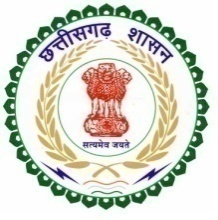 dk;kZy; izkpk;Z] 'kkldh; ikWyhVsfDud] dchj/kkeiqjkuk ftyk iapk;r Hkou] flfoy ykbZUk] do/kkZ&491995 ¼N-x-½ nwjHkk"k% 07741&232636] 233306 bZ&esy% poly_kabirdham@rediffmail.comosc lkbV % www.cg.nic.in/kabirdham/poly/Institute.asp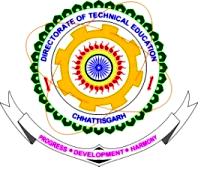 